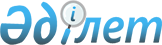 Жаңаарқа ауданының мәслихатының 2018 жылғы 28 ақпандағы № 24/179 "Cот шешімімен Жаңаарқа ауданының коммуналдық меншігіне түскен болып танылған иесіз қалдықтарды басқару қағидаларын бекіту туралы" шешімінің күші жойылды деп тану туралыҚарағанды облысы Жаңаарқа аудандық мәслихатының 2021 жылғы 29 қыркүйектегі № 12/77 шешімі. Қазақстан Республикасының Әділет министрлігінде 2021 жылғы 8 қазанда № 24676 болып тіркелді
      "Құқықтық актілер туралы" Қазақстан Республикасының Заңына сәйкес Жаңаарқа аудандық мәслихаты ШЕШТІ:
      1. "Cот шешімімен Жаңаарқа ауданының коммуналдық меншігіне түскен болып танылған иесіз қалдықтарды басқару қағидаларын бекіту туралы" Жаңаарқа ауданының мәслихатының 2018 жылғы 28 ақпандағы № 24/179 (нормативтік құқықтық актілерді мемлекеттік тіркеу тізілімінде № 4654 болып тіркелген) шешімінің күші жойылды деп танылсын.
      2. Осы шешім алғашқы ресми жарияланған күнінен кейін күнтізбелік он күн өткен соң қолданысқа енгізіледі.
					© 2012. Қазақстан Республикасы Әділет министрлігінің «Қазақстан Республикасының Заңнама және құқықтық ақпарат институты» ШЖҚ РМК
				
      Жаңаарқа аудандық мәслихат хатшысы

К. Имантусупов
